Ur.broj:1-391/22Zagreb — Sesvete, 30. 08. 2022.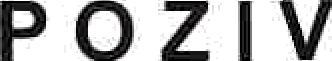 Pozivam Vas na petu sjednicu Upravnog vijeća Narodnog sveučilišta „Sesvete“ koja     će se održati u četvrtak, 01. 09. 2021. u 14 sati, u učionici Narodnog sveučilišta "Sesvete".DNEVNI REDUsvajanje zapisnika s prethodne sjednice.Cjenik tečajeva za školsku 2022./2023. godinu.Rebalans financijskog plana za 2022. godinu.Razno.Zahvaljujem na odazivu.      S poštovanjem,Predsjednica Upravnog vijeća							Koraljka Sopta